Grupa Jabłuszka   3.04.2020rZajęcia umuzykalniające oraz plastyczno- techniczneDzisiejsze zajęcia nawiązują do Świąt Wielkanocnych.  Posłuchajcie piosenki wiosenno-świątecznej, prześledźcie jej treść przy pomocy planszy graficznej zamieszczonej na grupie wathsapp , która ułatwi wam zapamiętanie słów i kolejnych zdarzeń , o których śpiewają wykonawcy.  http://www.youtube.com/watch?v=hHvqucAAN28#action=shareZapraszam Was także  do wesołych świątecznych tańców. Znajdziecie je pod linkami poniżej. https://m.youtube.com/watch?v=BLZXBSIko1whttps://m.youtube.com/watch?v=WTcyXJ2m2_gŚwięta Wielkanocne związane są z wykonywaniem pisanek. To jeden z popularnych , świątecznych zwyczajów.   Proszę pomóżcie rodzicom w przygotowaniach do świąt i przygotujcie pisanki.  Możecie to zrobić wykorzystując  jajka, wydmuszki, albo  papierowy szablon. Sposób ozdabiania jajek pozostawiam wam do wyboru. Można wykorzystać moje propozycje, albo wymyśleć własny sposób. Życzę Wam efektywnej i przyjemnej zabawy. 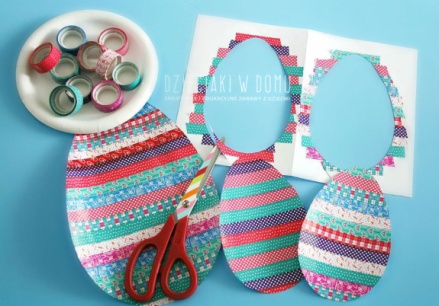 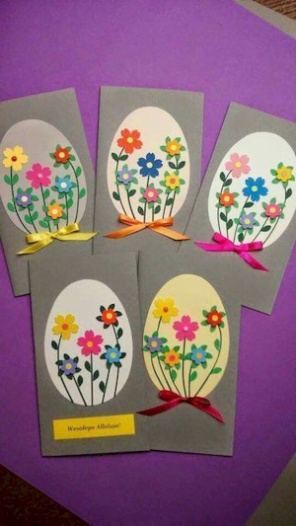 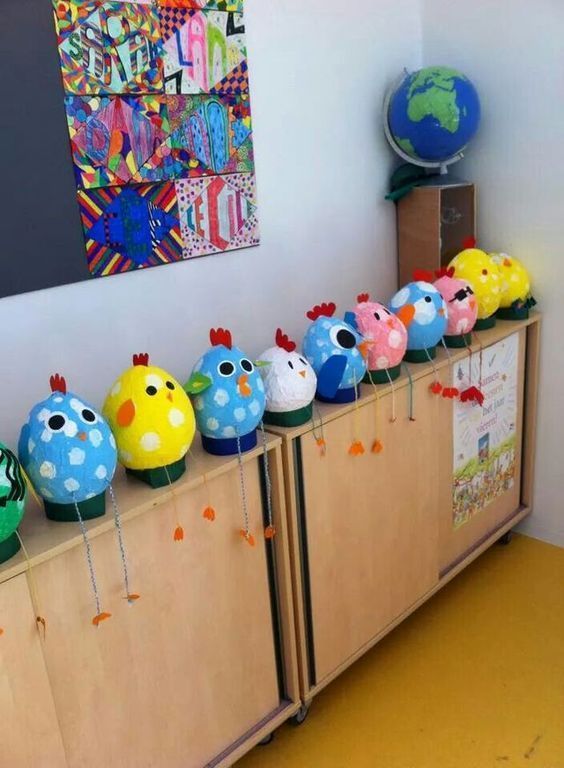 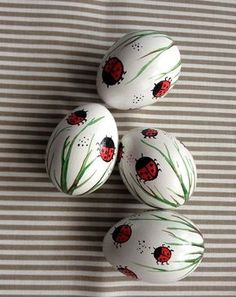 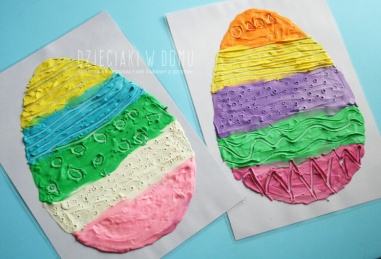 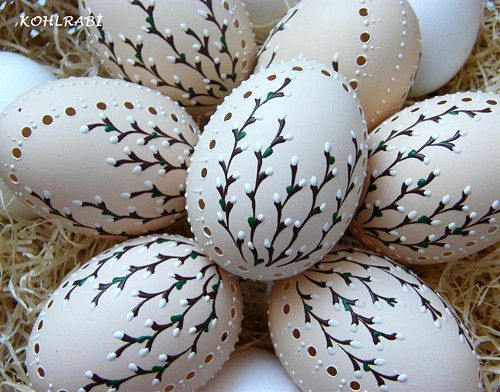 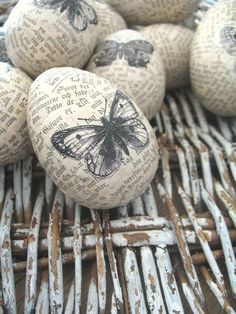 